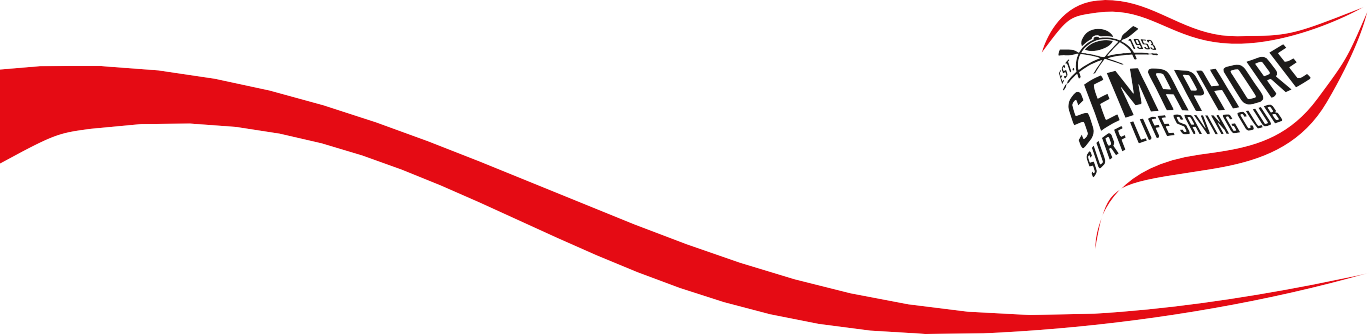 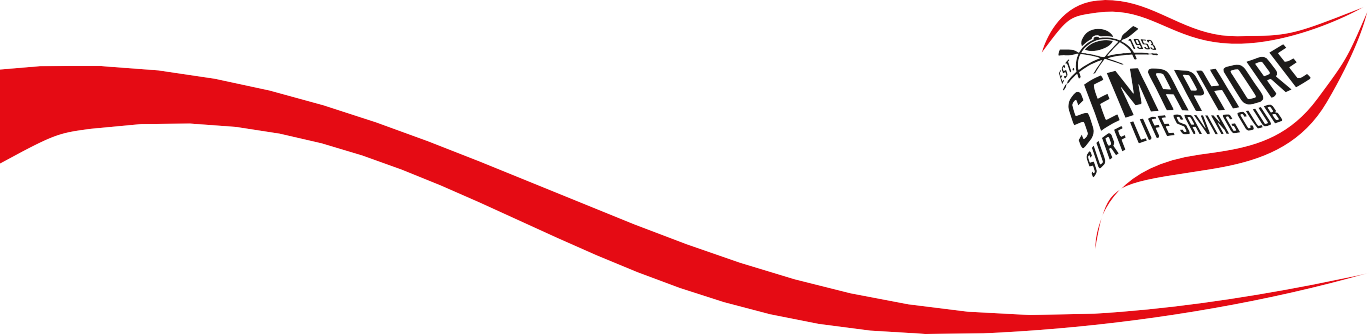 Nomination for Life MembershipNotes to complete this form:Please attach sufficient supporting documentation to this nomination so it can receive appropriate consideration by the Life Membership Committee.This form should establish a case for special service (i.e. applicable to the nominee, extraordinary, exception and/or distinctive service to the Semaphore SLSC) not simply a list of positions and awards held, because this simply establishes a case for long service, not for Life Membership.The nomination should ensure that as much relevant information as possible is included.Members nominated for Life Membership are held in high esteem within Semaphore SLSC and it is the responsibility of the persons sponsoring the nomination to take the time to mount a case by completing this form as required.   Nominations are to be presented to the Board at the meeting immediately preceding the Annual General Meeting.  On the endorsement of two thirds majority of the Board, the nomination shall be presented to the Annual General Meeting for its consideration.Nomination on behalf of:  Address:		xxxxDate of Nomination:	xxxxMover (must be medallion holder):		xxxxSeconder (must be medallion holder):		xxxxDetails on behalf of the nominee:xxxxxNominees record of service:Club Level:xxxxState Level:xxxxNational Level:xxxxAny civic, sporting, community or other honour awards:xxxxSummary:xxxx